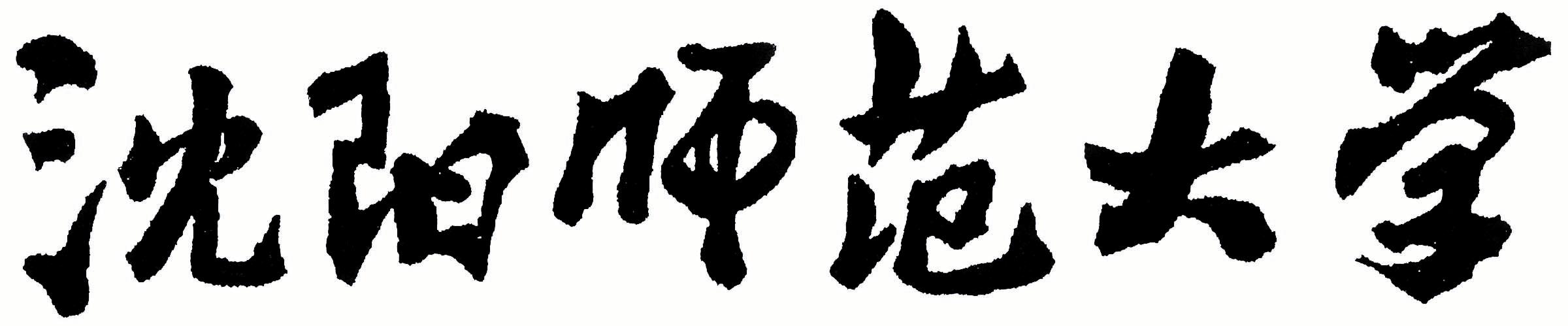 2024年全国硕士研究生招生考试大纲科目代码：816科目名称：社会科学研究方法适用专业：社会学、人类学、民俗学制订单位：沈阳师范大学修订日期：2023年9月《社会科学研究方法》考试大纲一、考试要求要求考生全面系统地掌握社会调查研究方法的基本理论、研究方式和具体方法，并能够灵活运用相应理论与方法进行研究设计、资料分析与研究报告写作。二、知识和能力的要求与范围1.社会研究的概念与特征：需掌握社会研究基本概念、社会研究的基本特征、社会研究中的困难。需具备根据经典研究或个人研究实践进行论说、比较的能力。2.方法体系：需掌握社会研究的主要研究方式、社会研究的方法体系与方法论。需具备根据经典研究或个人研究实践进行论说、比较的能力。3.定量与定性研究：需掌握实证主义与人文主义、社会研究的过程。需具备根据经典研究或个人研究实践进行论说、比较的能力。4.理论的定义、层次与构成：需掌握理论划分的层次、判断理论优劣的标准、构成理论的基本要素、经验研究的功能。需具备根据经典研究或个人研究实践进行论说、比较、区分的能力。5.研究选题与文献回顾：需掌握选题依据标准、问题明确化的方法、文献回顾概念、过程。需具备根据经典研究或个人研究实践进行论说、比较的能力。6.研究设计：需掌握研究设计的概念、研究目的、探索性研究、描述性研究、解释性研究、社会研究基本方式、分析单位、纵向研究和横向研究、具体方案等基础知识。需具备根据经典研究或个人研究实践进行陈述、论说、比较、区分的能力。7.测量与操作化：需掌握测量概念及要素、操作化、指标、量表、测量层次、信度和效度相关知识。需具备根据经典研究或个人研究实践进行实际设计、陈述、论说、比较和区分的能力。8.抽样方法：需掌握抽样、简单随机抽样等概率抽样、偶遇抽样等非概率抽样、PPS抽样、样本规模、样本选取程序等相关基本概念和内容。需具备根据经典研究或个人研究实践进行实际设计、陈述、论说、比较和区分的能力。9.调查研究方法：需掌握调查方法的概念、基本特征、资料收集方法类型及其概念、问卷设计过程中的原则、技术规范等相关知识。需具备根据经典研究或个人研究实践进行实际设计、陈述、论说、比较和区分的能力。10.文献研究方法：需掌握文献、文献研究的概念、内容分析的概念和基本做法、二次分析、文献研究的优点和不足等。需具备根据经典研究或个人研究实践进行陈述、比较和区分的能力。11.实地研究方法：需掌握实地研究、参与观察、非参与观察、个案研究等基本概念，实地研究主要阶段、观察类型、无结构访谈类型及概念等相关知识。需具备根据经典研究或个人研究实践进行陈述、论说、比较和区分的能力。12.定量资料分析：需掌握资料审核、数据清理、阐释模式、决定系数等基本概念或原理，以及单变量统计分析的类型、交互分类、检验等相关测量、相关分析、回归分析、复相关分析的基本内容或原理。需具备根据所提供数据或例题进行计算、解释或判定的能力。13.定性资料分析：需掌握编码等相关概念与定性资料编码类型等基础知识。需具备根据经典研究或个人研究实践进行陈述、论说、比较和区分的能力。14.调查报告撰写：需掌握研究报告的一般结构、撰写研究报告注意事项等实务知识。需具备根据经典研究或个人研究实践进行陈述、论说的能力。三、试卷结构   1.概念题   2.简答题   3.设计题   4.论述题四、参考书目风笑天，《社会学研究方法》，中国人民大学出版社，2001年第1版